МІНІСТЕРСТВО ОСВІТИ І НАУКИ УКРАЇНИНАЦІОНАЛЬНИЙ АВІАЦІЙНИЙ УНІВЕРСИТЕТФАКУЛЬТЕТ МІЖНАРОДНИХ ВІДНОСИН(назва інституту (факультету)КАФЕДРА МІЖНАРОДНИХ ЕКОНОМІЧНИХ ВІДНОСИН І БІЗНЕСУ(повна назва кафедри)КОНСПЕКТ ЛЕКЦІЙз дисципліни «Міжнародні банківські операції та оподаткування»Галузь знань:         29 «Міжнародні відносини»Спеціальність:       292 «Міжнародні економічні відносини»Освітньо-професійна програма «Міжнародний бізнес»Укладач(і): к.е.н, доцент Інна НАБОК(науковий ступінь, вчене звання, П.І.Б. викладача) Конспект лекцій розглянутий та схвалений на засіданні кафедри міжнародних економічних відносин і бізнесу Протокол № ___ від «___»______20__р. Завідувач кафедри ___________ Леся ПОБОЧЕНКОТема 1. Основи організації міжнародних банківських операцій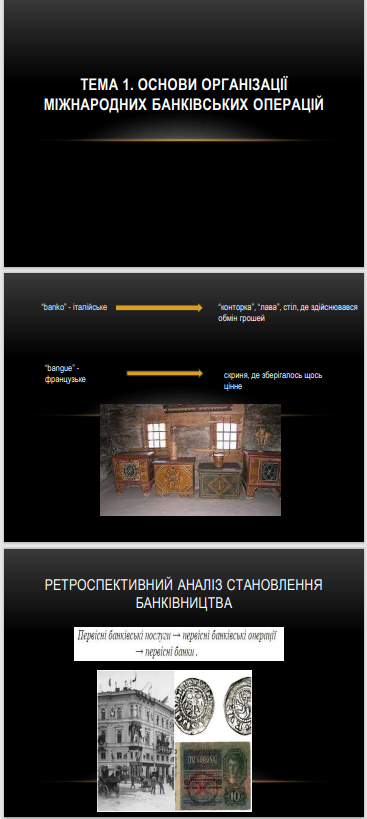 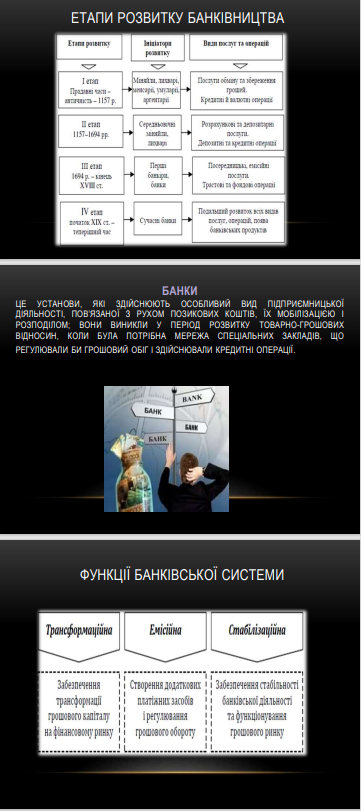 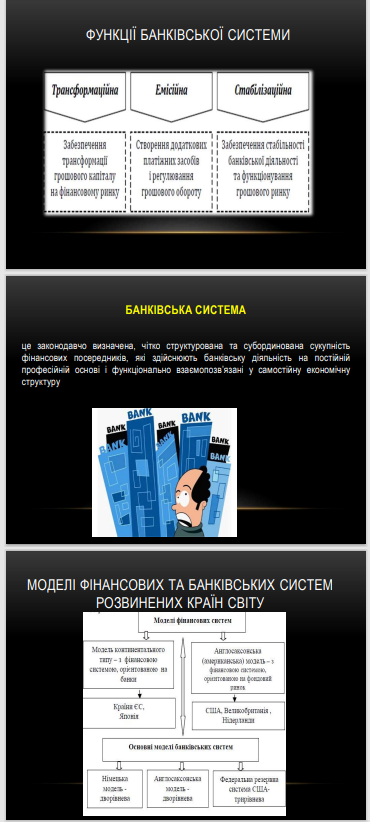 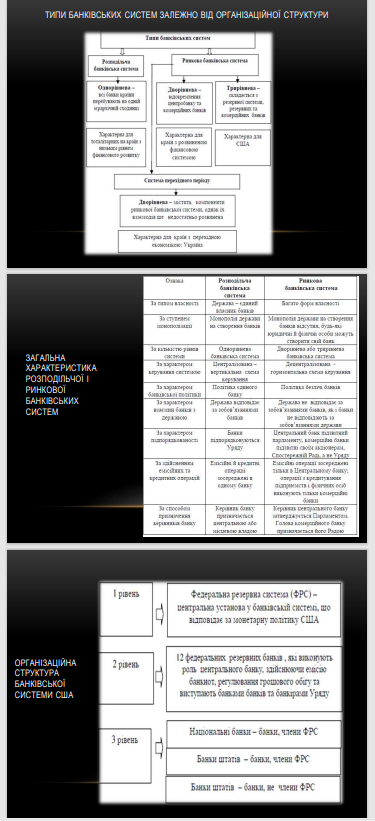 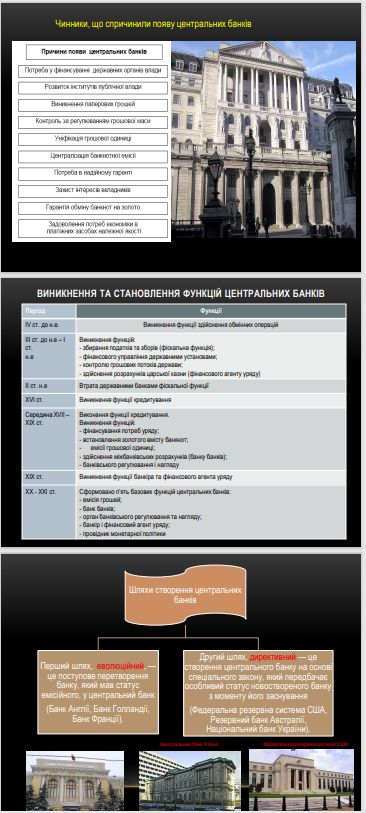 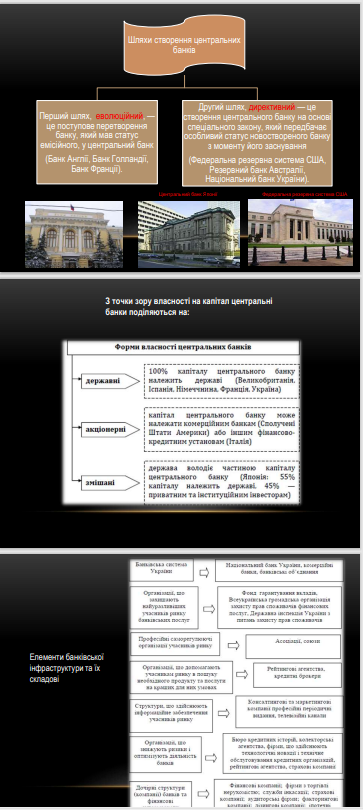 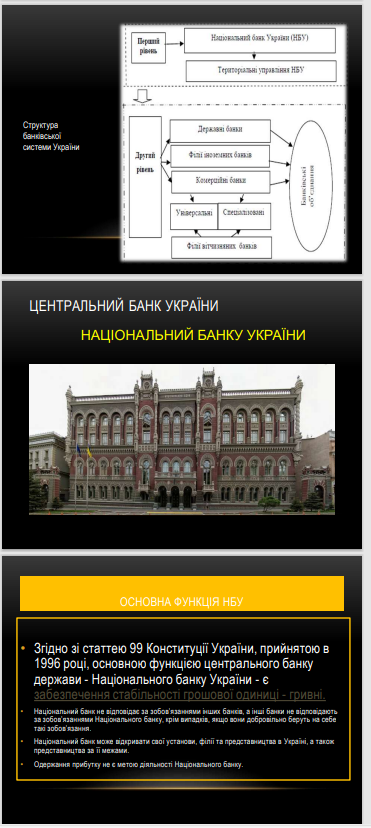 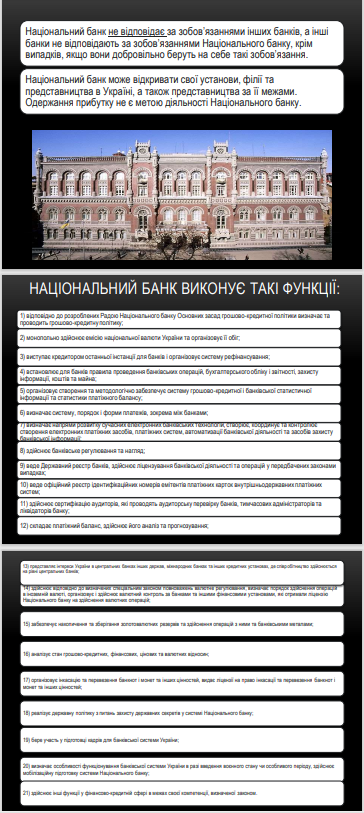 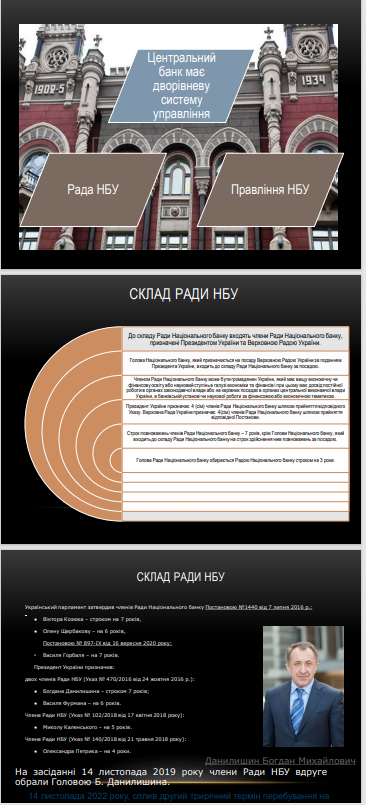 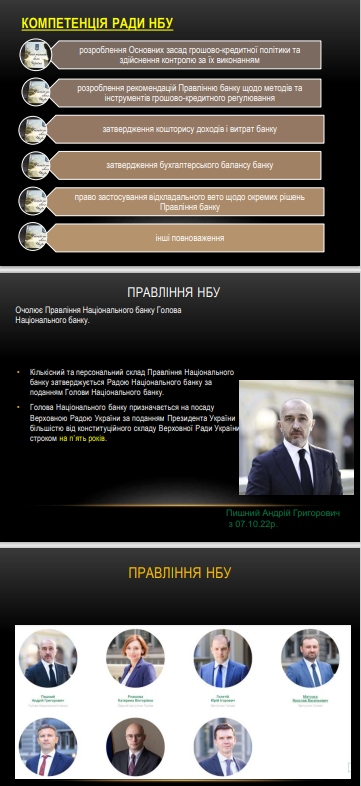 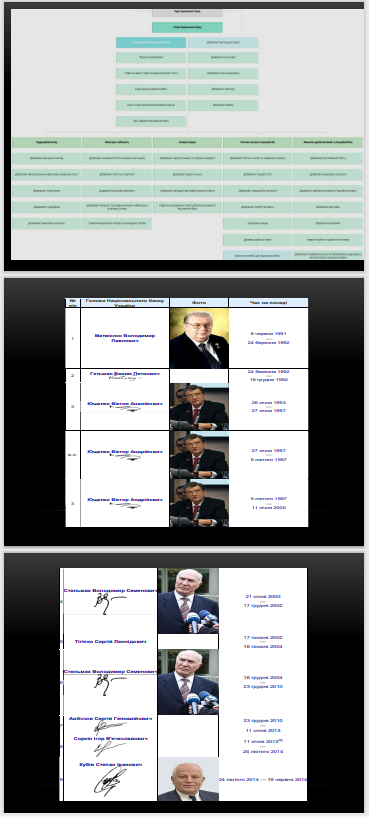 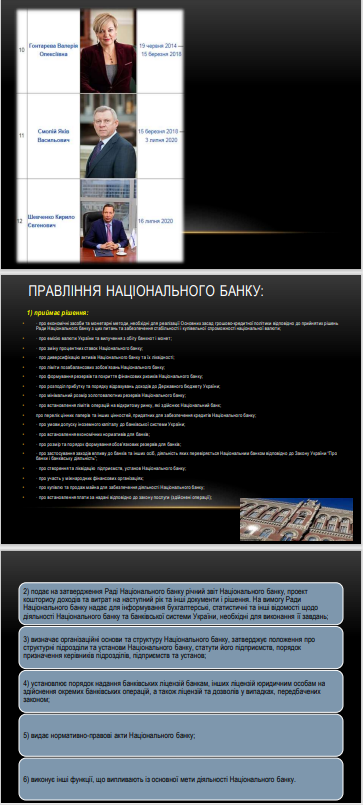 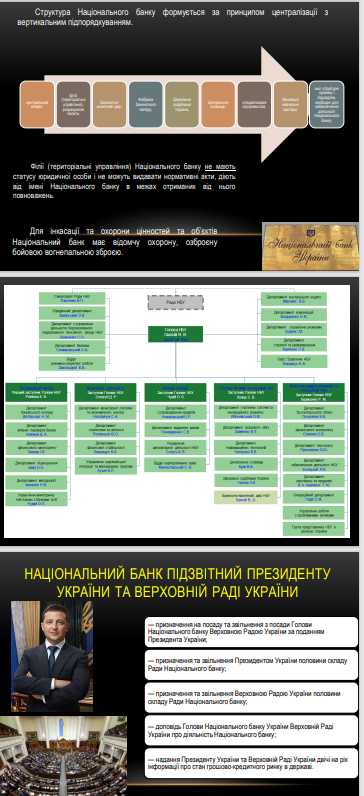 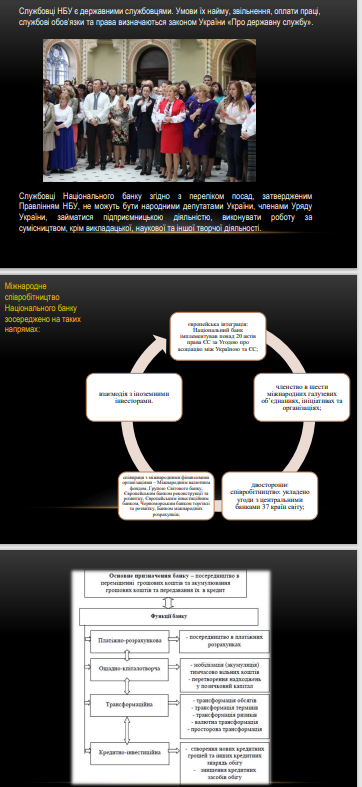 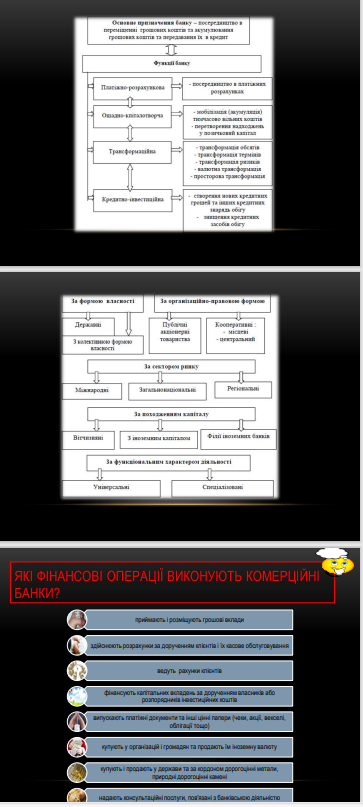 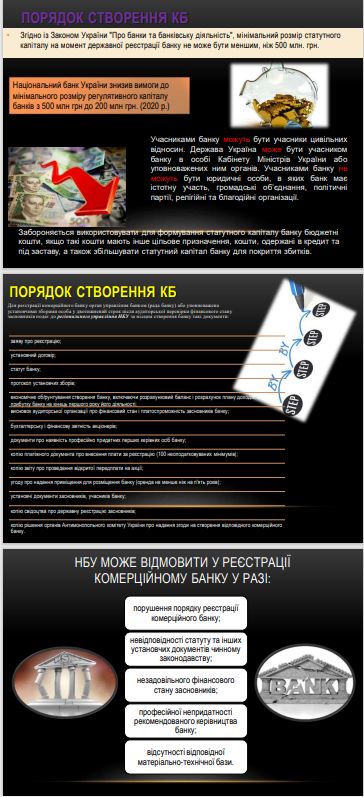 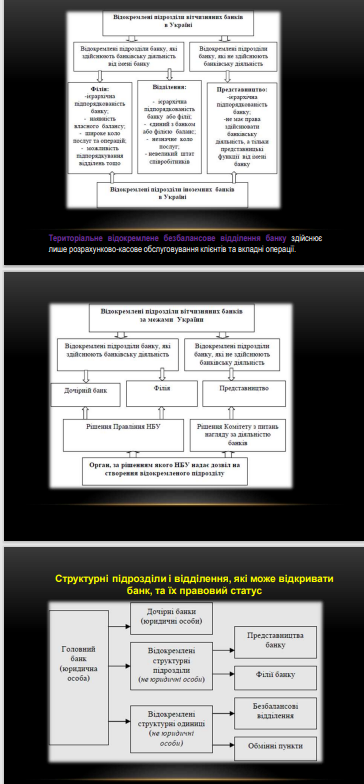 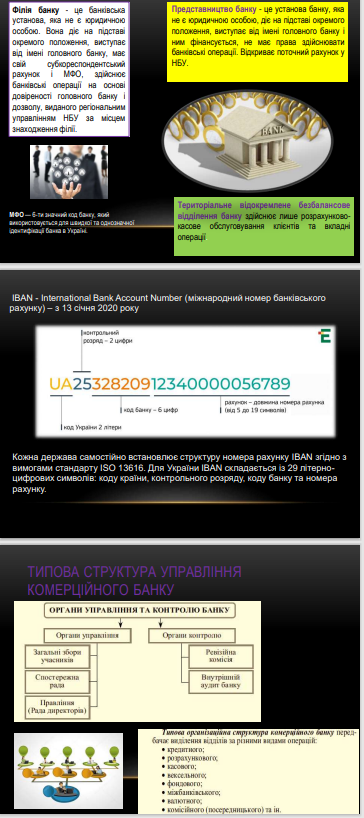 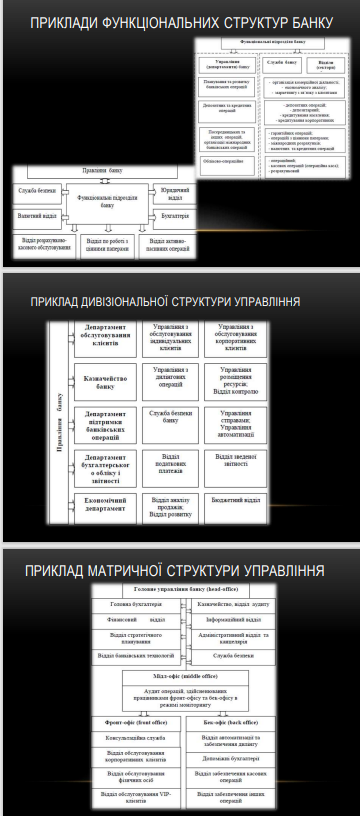 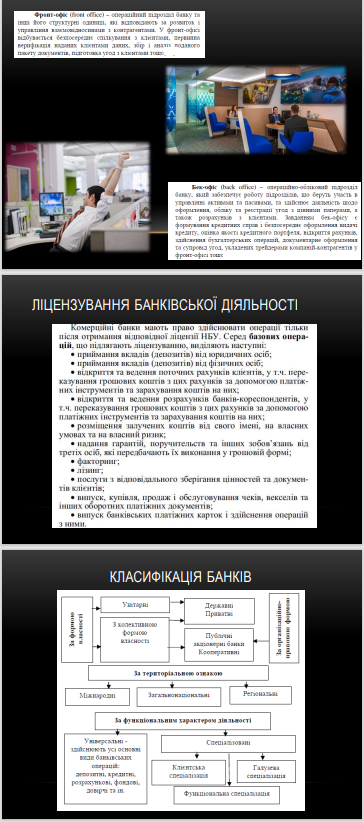 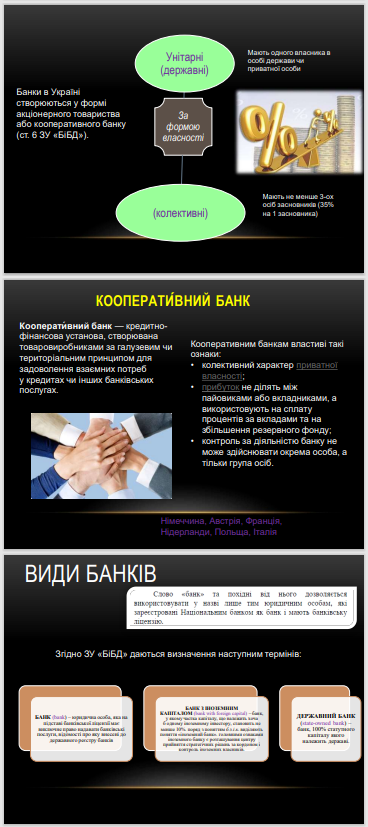 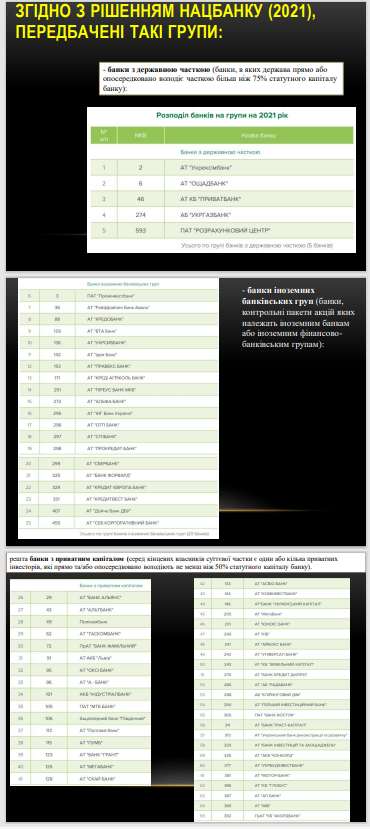 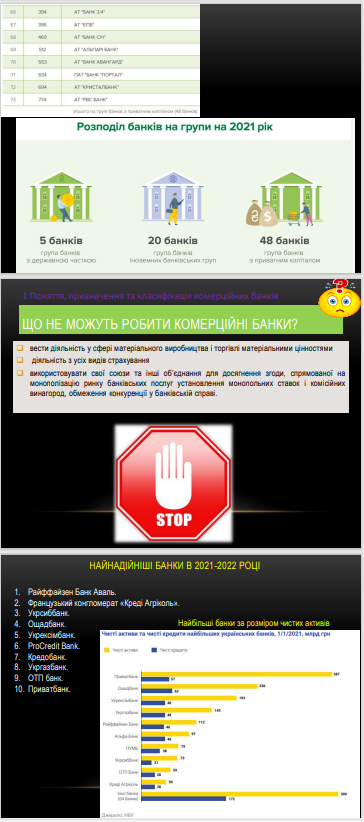 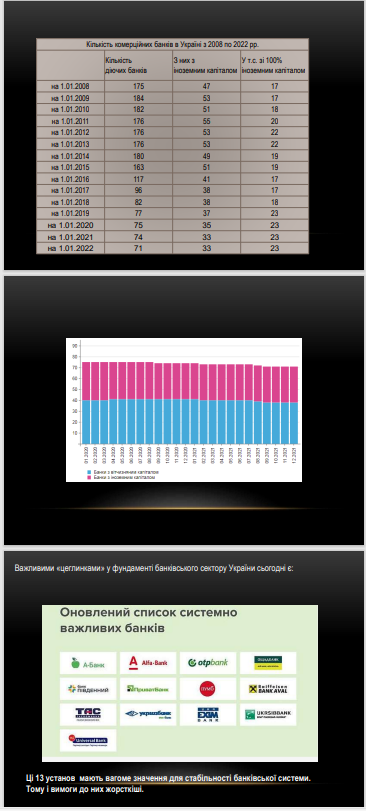 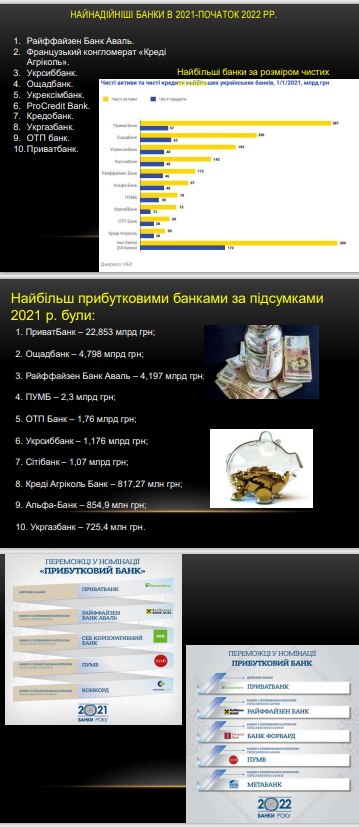 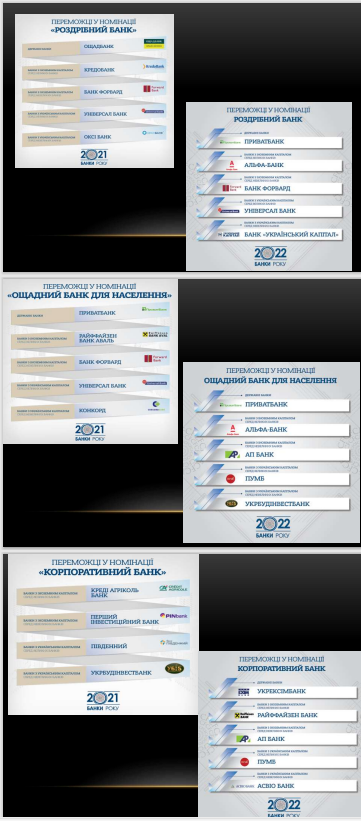 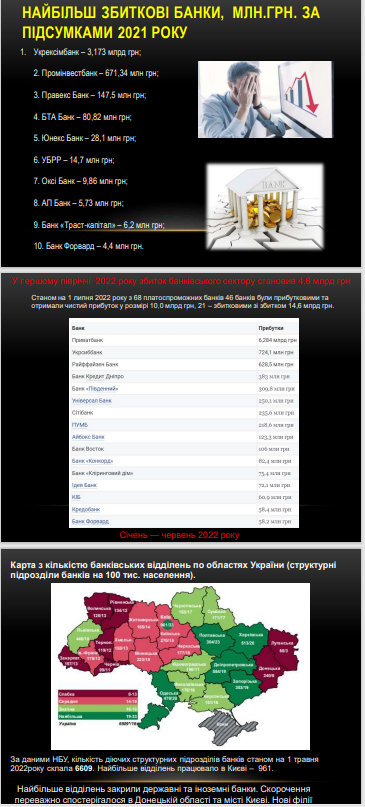 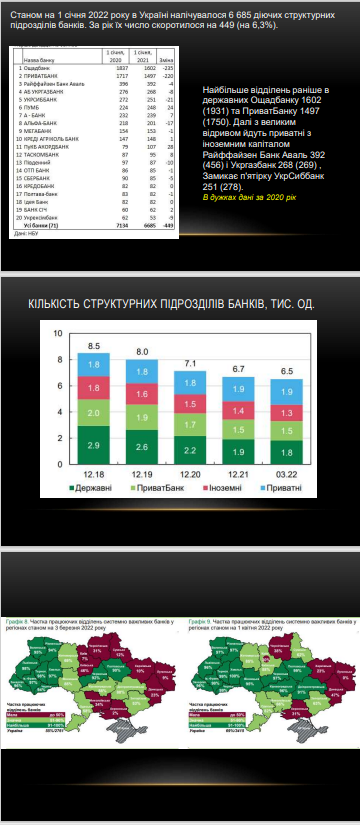 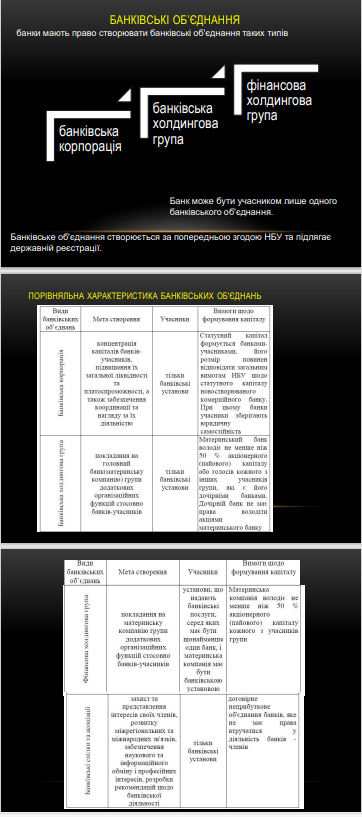 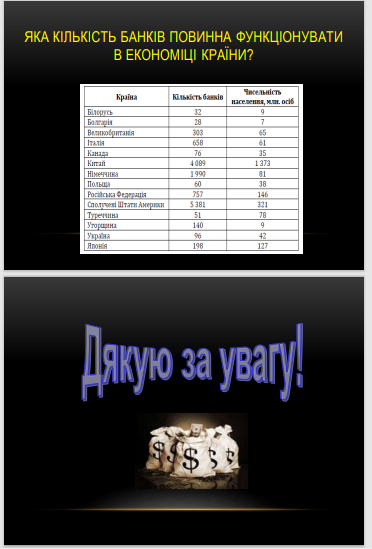 